T.C.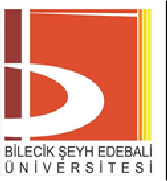 BİLECİK ŞEYH EDEBALİ ÜNİVERSİTESİ                                           İktisadi ve İdari Bilimler Fakültesi DekanlığınaÖğrencininKimlik Numarası	: ....................................................................................................................Adı Soyadı	: ....................................................................................................................Bölümü	: ....................................................................................................................Sınıfı	: ....................................................................................................................      Kayıt Türü                                                                                                                                                                                                                                                                                                                                                                                                                                                                                                        Öğrencinin Adı - Soyadı                                                                                                                ……./…….20…..                                                                                                                            İmzaFakülteniz ………………… Bölümüne Dikey Geçiş Sınavı ile kayıt yaptırdım. Ekte belirttiğim transkriptimde yer alan derslerin intibakının yapılmasını talep ediyorum.Derslerin Daha Önce Alındığı Üniversitenin Bilgileri    EK:TranskriptDERS İNTİBAK İSTEĞİ DİLEKÇE FORMUBŞEÜ-KAYSİS Belge NoDFR-044DERS İNTİBAK İSTEĞİ DİLEKÇE FORMUİlk Yayın Tarihi/Sayısı11.05.2016 / 6DERS İNTİBAK İSTEĞİ DİLEKÇE FORMURevizyon Tarihi26.09.2016DERS İNTİBAK İSTEĞİ DİLEKÇE FORMURevizyon No.su01DERS İNTİBAK İSTEĞİ DİLEKÇE FORMUToplam Sayfa1ÜniversiteFakülte/Yüksekokul/Bölüm